2018 –		Budapesti Műszaki és Gazdaságtudományi Egyetem Gazdaságtudományi karErgonómia és Pszichológia tanszék Tudományos munkatárs, kutató2022 – Felhasználói élmény c. tárgy oktatása2000 – 	Államigazgatási Főiskola » Corvinus Egyetem » Nemzeti Közszolgálati Egyetem2000 –	Demonstrátor2002 – 	Óraadó2011 –	Egyetemi adjunktus2019 	Oktatói mobiliás: St. Petersburg, RANEPA2018	MOME, UX kutatások2015	Óraadó: Mathias Corvinus Collegium 2011	Vendégprofesszor: Bolognai Egyetem, Kommunikáció tanszék2010–2011	Óraadó: Modern Üzleti Tudományok Főiskolája,2003–2008	Óraadó: Általános Vállalkozási Főiskola, Társadalomismereti tanszék2006–2012	Pécsi Tudományegyetem, Doktori iskola (PhD fokozatszerzés)	Kommunikációelméleti PhD	Website usability, Online kommunikáció, Pszichológia, Szociálpszichológia, Kognitív pszichológia, Kutatási módszerek, Eye tracking kutatás	Disszertáció: „Az online felületeken alkalmazható használhatósági vizsgálatokról és azok tudományos alapjairól”	Fokozatszerzés éve: 20142002–2006	Janus Pannonius Tudományegyetem, Pécs (MA) 	Kommunikáció, Website usability, Személyközi kommunikáció1999-2002 	Államigazgatási Főiskola (BA)	Közigazgatási jog, Közigazgatási szervek kommunikációja1996-2000 	Eszterházy Károly Főiskola, Eger (BA)	Vizuális kommunikáció, grafika, kommunikáció1992-1996 	Képzőművészeti szakközépiskola 	Grafika, design, formatervezés, animáció2012 	Pécsi Tudományegyetem, Doktori iskola (PhD fokozatszerzés)TUDOMÁNYOS FELKÉRÉSEK2019	Szentpétervár, RANEPA, kerekasztal-beszélgetés	Téma: User experience (UX) tesztelések szükségessége a közigazgatásban2018–	JEL-kép: Anonim bíráló2017 – 	Médiakutató: Anonim bírálóLektorálások és konferenciaelőadások folyamatosanPÁLYADÍJAK, ÖSZTÖNDÍJAK, TUDOMÁNYOS DÍJAK2023	Stratégiai Alap, könyvkiadás. 	Elkészült munka: Herendy Csilla: A UX-KUTATÁS ELMÉLETE ÉS GYAKORLATA2023 	Mecenatúra, könyviadás (folyamatban)2019	Szentpétervár, RANEPA: konferenciarészvétel és utazási költségek támogatása	Erasmus2017 – 	Šiauliai, Lithuania: konferenciarészvétel és utazási költségek támogatása	KÖFOP támogatán (Nemzeti Közszolgálati Egyetem)2011 – 		Bologna (visiting professor): részvételi és utazási költségek támogatása 
  (Corvinus Egyetem)2009 – 	Nancy, France (konferenciaelőadás)	E-Government AlapítványTISZTSÉGEK2014 – 	Ladies in UX, alapító tag2012 –	MTA Köztestületi tag, Pszichológiai Tudományos Bizottság	https://mta.hu/koztestuleti_tagok?PersonId=100546062005 – 	Magyar Kommunikációtudományi Társaság, alapító tag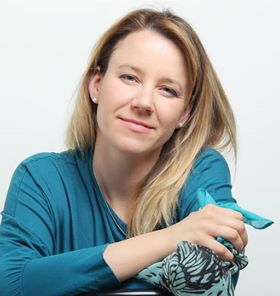 Herendy Csilla
Email: herendy.csill@uni-nke.hu
Telefon: +36 20 385 10 89MUNKAHELYEK ÉS BEOSZTÁSOKTANULMÁNYOKTUDOMÁNYOS FOKOZATEGYÉB SZAKMAI (KITÜNTETÉSEK, DÍJAK, TUDOMÁNYOS) TEVÉKENYSÉGIDEGENNYELV-ISMERETIDEGENNYELV-ISMERETAngolKözép, CNémet Közép, C